Jewell Jubilee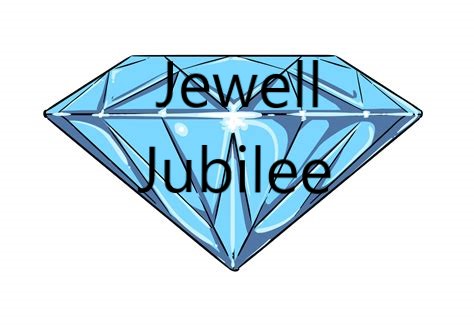 3rd Annual Bags TournamentSaturday, June 15th, 2019Team Name:     _______________________________Player’s Names: ______________________________				    ______________________________Phone Number: ______________________________ Email Address: _______________________________$10 Entry Fee Per TeamDouble Elimination	Rules to be provided upon entryEntry Deadline June 10thYou can email form to lchrisaustin@gmail.comDrop off at Jewell city hall or send Entry Form to:Chris Austin312 Main StJewell, Iowa 50130